BESTYRELSESMØDE VIA SKYPE FREDAG 9. MARTS 16.00 – 17.30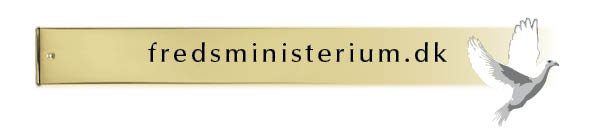 REFERAT1) Formalia: Ordstyrer: Carsten og referent: Hasse 2) Opfølgning på årsmødet:Kommentarer til referatet Referatet blev godkendt. Vi blev enige om, at angive hvilken organisation bestyrelsesmedlemmerne kommer fra – men ikke nødvendigvis repræsenterer. Kommentarer til arbejdsplanenVi blev enige om at opfatte arbejdsplanen sådan som referatet angiver (se punkterne nedenfor) Endelig konstitueringHasse fortsætter som formand, Helge og Carsten deler kasserer-posten (Carsten på kassen og Helge på fundraising) og Poul er web-master. Vi skal hurtigt have kontakt til Dorte vedr. overdragelse af medlemskartotek, fondsoversigter. Vi skal hurtigst muligt have informeret Merkur bank om ændringer.Dato for næste møde er 9. april kl. 18.15 via Skype   3) Udarbejdelse af prioriteret arbejdsplan og budget Vi blev enige om, at Hasses intro til årsmødet og nogle af punkterne i arbejdsplanen skal sammenfattes til et treårigt udviklings - projekt, der skal fremme foreningens mål og alternativer til den førte krigspolitik, fra produktionen af ”Booklet - projektet” frem til afholdelse af international ”GAMIP-konference”. Hasse skal snarest formulere projektet og vi vil søge det finansieret via GAMIP og f.eks. Nordisk Ministerråd og Hermod Lannungs Fond (frist september) 4) Hjemmesiden og FB Hasse havde ikke fået kontakt til Frantz Villadsen og Chrissy vedr. web-hotel og programmeringskoder; men Poul havde trods dette arbejdet på en ny version af hjemmesiden.(Efterfølgende ar arbejdet skredet fremad og bestyrelsen er løbende blevet holdt ajour via mail – senest 2.4. kl. 20.34) Se fremskridt her:  http://www.123wd.dk/index.php 5) Støtte FN-forbundets underskriftsindsamling mod dræberrobotter Poul meddelte af Lave Broch (freds- og konfliktgruppen) har indstillet at FN forbundet tager initiativ til en landsdækkende kampagne, der skal samle de fornødne underskrifter til et borgerforslag til folketinget om sagen. Det er Poul, der også er medlem der, der holder os andre informeret om udviklingen.6) Deltagelse i Fredskonference i Tvind 11. – 13. maj Vi er Inviteret til programsamarbejde, oplæg og workshop Hasse og Helge deltager (sammen med Tom fra Aldrig Mere Krig, der afholder årsmøde deroppe.) Vi blev enige om at Hasse skal kontakte arrangørerne henblik på både at tale i plenum og arrangere workshop om ”krigstruslen og Østersøen som fredens hav” – i forlængelse af opfordringen fra de og samarbejdet med de andre nordiske fredsorganisationer. (”the Call” – se nedenfor). 7) Positiv besvarelse af “Call for the Baltic Sea as Sea of Peace” Hasse informerede om vores positive svar på opfordringen og den respons vi havde fået – især med henblik på evt. afholdelse af fælles konference en gang i fremtiden om Østersøen som fredens hav. (se beslutning pkt. 3 og tidligere videresendt mail-veksling) 8) Deltagelse i Nordiska Fredssamtal i Degerfors 18. – 20. maj 2018”De nordiska ländarna, kärnvapenhotet och de pågående krigen”Vi er bedt om at holde et 20 minutters oplæg om ”Ny Nordisk Sikkerhedspolitik” søndag den 20. maj – og vi blev enige om at vi skal søge at fremme samarbejdet mellem de nordiske freds-grupper ved 1) at gøre degerforarrangøerene opmærksomme på folkene bga ”the Call” og tale om initiativet ”Østersøen som fredens hav” fra talerstolen.Helge og Hasse deltager og forsøger at få andre med i bil fra Århus Se selvstændig mail med foreløbigt program9) Deltagelse i Folkemødet på Bornholm 11. – 17. juni (14.-17./18. juni)               Vi blev enige om deltagele i forlængelse af arbejdsplanen og skal i gang med at aktivere arbejdsgrupper til gennemførelse af Fredshøjskolen på St. Lærkegård i perioden: 9a) Afklaring af principper for booking Da vi ikke havde skriftligt notat fra samtalen mellem Hasse og Lis forud for årsmødet blev vi enige om at arbejde efter en meget enkel model: Det skal koste 2000,00 pr. værelse (og så må man selv fylde op med 2 – 3 på ”dobbeltværelserne” og op til 4 på 4-køjeværelserne) Når vi vælger den løsning er det fordi vi har en liste af allerede interesserede, som vi blot skal informere om dette – og fordi 2000 X 14 værelser passer til lejeudgiften på 25.000 (når vi samtidig husker at vi også kan have nogle få telte på pladsen). Vi blev enige om at sætte gang i en intern invitationsrunde – forud for den efterfølgende offentlige invitation via nettet.Vi besluttede at det er Lis og Carsten der står for booking (hvis Lis er med på den?)  9b) Værtsskab gruppe på Bornholm Det afhænger af hvem der kommer til St. Lærkegård og hvornår:Lis har tidligere sagt, at hun gerne vil fungere som ”vicevært” (og har nu tilmeldt sig for hele perioden), Bo & Betina og Henrik & Tove sagde at de ville være klar til en tørn med ”hygge, musik og mad” sidste år. Det skal vi jf. overstående snarest have styr på. (Hasse, Arne, Tom og Dorte har netop bestilt færge over søndag 10. og hjem mandag 14. så vi er også på Lærkegården hele perioden. Se nedenfor om højskolen.)  9c) Højskoleprogram i dagene 11.- 13. juni.Tom, Dorte Lykke og Hasse har tidligere sagt at de vil være tovholdere på højskoleprogrammet (selvfølgelig med skæven til, hvem der er på Lærkegården)  9d) Pop-Up-events og optog Vi kan søge om lov til at arrangere 1 pop-up-event om dagen fra nu og frem til 1.maj Tom og Hasse vil gerne være tovholdere på formuleringer og ansøgninger 9e) Spørgeskema og dialogPresley foreslog, at vi udarbejder et spørgeskema om ”krig og fred” (f.eks. om Danmarks forhold til A-våben, Kampfly-køb og militære investeringer, autonome dræberrobotter og Østersøen som fredens hav). Ideen er at udlevering af spørgeskeamer kan lette vores dialoger når vi bevæger os i folkemøde-mylderet.Vi besluttede at Presley og Hasse arbejder videre med ideen og får det etableret inden folkemødet.9f) Arrangementer i Folkemødets Civilting Hasse informerede om muligheden for at arrangere to debat-events i Civiltinget i samarbejde med Rådet for International Konfliktløsning (RIKO)Vi har fået tider i civiltinget Torsdag 14. juni 13.15 – 14.00 og Lørdag 16. juni 13.30 – 14.30.Da Civiltinget ligger meget tæt på Folkemødets hovescene er begge tidspunkter gode i forholde til at få publikum ind i teltet. Vi besluttede at Hasse arbejder videre med at koordinere arrangementerne med Jørn Boye, RIKO.9g) Debattør gruppen i andres arrangementer Vi har tidligere aftalt at både Carsten, Tom, Tue og Hasse vil kunne tilbydes i andre organisationers paneldebatter – med indlæg om temaer, der er øverst på vores arbejdsplan.Men vi har endnu ikke fået overblik over hvem der er på øen og hvilke vi skal kontakte. 10) Andet, som jeg har glemt?Fredsministerium på Debatscenen 1. maj i ÅrhusVi blev enige om at imødekomme Carstens forslag om at fredsministerium deltager med oplæg på Debatscenen 1. maj i Århus. Efterfølgende har Carsten og Hasse arbejdet videre med dette, så der nu er en realitet at Århus mod Krig og Terror i samarbejde med os afholder debatmøde med titlen ”Er der et alternativ til oprustning og konfrontation?” – og at vi hjælpes ad med at holde oplægget. 11) EventueltIntet Således hørt og forstået af formand Hasse Schneidermann, Vilderen, Thorsager (4.4.2018)